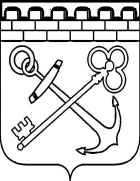 КОМИТЕТ ПО ПЕЧАТИ ЛЕНИНГРАДСКОЙ ОБЛАСТИПРИКАЗПРОЕКТОб утверждении Порядка личного приема граждан в Комитете по печати Ленинградской области и признании 
утратившими силу некоторых приказов КомитетаВ соответствии с Федеральным законом от 2 мая 2006 года № 59-ФЗ 
«О порядке рассмотрения обращений граждан Российской Федерации» 
и  пунктом 7.2 Порядка взаимодействия органов исполнительной власти Ленинградской области, должностных лиц Ленинградской области 
при рассмотрении обращений граждан, утвержденного  постановлением Губернатора Ленинградской области от 31 марта 2015 года № 18-пг, 
п р и к а з ы в а ю:1. Утвердить Порядок личного приема граждан в Комитете по печати Ленинградской области согласно приложению к настоящему приказу.2. Признать утратившими силу следующие приказы Комитета по печати 
и связям с общественностью Ленинградской области:от 25.05.2016 № 10 «Об организации личного приема граждан в Комитете 
по печати и связям с общественностью Ленинградской области»;от 28.07.2016 № 16 «О внесении изменений в приказ Комитета по печати 
и связям с общественностью Ленинградской области от 25 мая 2016 года № 10 
«Об организации личного приема граждан в Комитете по печати и связям 
с общественностью Ленинградской области»;от 12.12.2017 № 33 «О внесении изменений в приказ Комитета по печати 
и связям с общественностью Ленинградской области от 25 мая 2016 года № 10 
«Об организации личного приема граждан в Комитете по печати и связям 
с общественностью Ленинградской области».3. Контроль за исполнением настоящего приказа оставляю за собой.Председатель комитета                                                                            К.Н.ВизирякинПриложениек приказу Комитета по печатиЛенинградской областиот «____» ___________ 2019 года № ___Порядок личного приема граждан в Комитете по печати Ленинградской области1.Настоящий Порядок регулирует вопросы организации и проведения председателем Комитета по печати Ленинградской области (далее – Комитет, председатель Комитета), а в его отсутствие заместителем председателя Комитета – начальником отдела специальных проектов, социальной рекламы и книгоиздания 
(далее – заместитель председателя Комитета), личного приема граждан в связи 
с их обращениями по вопросам, относящимся к компетенции Комитета.По решению председателя Комитета к участию в проведении личного приема граждан могут привлекаться иные работники Комитета.В случаях необходимости срочного рассмотрения вопроса прием граждан председателем Комитета возможен также в другие дни и часы, отличные 
от утвержденных в графике личного приема граждан в Комитете, 
по предварительной записи.2. Личный прием граждан осуществляется в соответствии с графиком согласно приложению 1 в здании Администрации Ленинградской области 
по адресу: Санкт-Петербург, ул. Смольного, д. 3, по предварительной записи.3. Организацию личного приема граждан председателем Комитета осуществляет государственный гражданский служащий отдела правового, финансового обеспечения и государственного заказа, ответственный 
за делопроизводство в Комитете (далее - ответственное лицо).4. Ответственное лицо:а) ведет предварительную запись граждан на личный прием;б) в день поступления обращения гражданина о записи на личный прием:фиксирует данное обращение в журнале учета личного приема граждан 
по форме, утвержденной приложением 2 к настоящему Порядку;формирует карточку личного приема гражданина по форме, утвержденной приложением 3 к настоящему Порядку;предлагает гражданину представить до проведения личного приема документы и материалы, обосновывающие или поясняющие суть обращения;в) не позднее рабочего дня, следующего за днем осуществления предварительной записи гражданина на личный прием, передает информацию 
об устном обращении гражданина и материалы, представленные гражданином 
в ходе предварительной записи и обосновывающие или поясняющие суть обращения (при наличии) председателю Комитета;г) доводит информацию о дате и времени личного приема до гражданина 
и вносит информацию в журнал учета личного приема граждан;д) осуществляет систематизацию и учет документов, образующихся 
при проведении личного приема граждан в Комитете;е) заказ пропуска гражданину на дату приема председателем Комитета 
и сопровождение гражданина в здании Администрации Ленинградской области.5. Запись на прием к председателю Комитета (заместителю председателя Комитета) производится ежедневно, кроме выходных и праздничных дней, 
по телефону 611-40-63 в указанные часы: понедельник, вторник, среда, четверг - 09.00-12.00 и 15.00-18.00; пятница, предпраздничные дни 09.00-12.00 и 15.00-17.00.6. Информация о времени, месте, порядке осуществления предварительной записи на личный прием граждан, а также график личного приема граждан размещаются в информационно-телекоммуникационной сети «Интернет» 
на официальном сайте Администрации Ленинградской области на странице Комитета (www.press.lenobl.ru).7. Личный прием граждан осуществляется в порядке очередности 
при предъявлении документа, удостоверяющего личность.8. В отношении каждого гражданина, принятого на личном приеме, заполняется карточка личного приема граждан согласно приложению 3 
к настоящему Порядку. В карточку личного приема заносятся сведения 
о гражданине, краткое содержание устного обращения, информация о результатах рассмотрения устного обращения.9. В случае если изложенные в устном обращении факты и обстоятельства 
не требуют дополнительной проверки, ответ на обращение с согласия гражданина может быть дан устно в ходе личного приема, о чем делается соответствующая запись. В необходимых случаях гражданам даются устные разъяснения действующего законодательства, а также разъяснение, куда и в каком порядке им следует обращаться. В остальных случаях дается письменный ответ по существу поставленных в обращении вопросов.10. В целях соблюдения действующего законодательства до начала проведения личного приема от гражданина необходимо получить письменное согласие на обработку персональных данных по форме, утвержденной приложением 4 к Порядку.11. В случае если в обращении поставлены вопросы, решение которых 
не входит в компетенцию Комитета, гражданину дается разъяснение куда 
и в каком порядке он может обратиться.Приложение 1 к Порядку личного приема граждан в Комитете по печатиЛенинградской областиГрафик личного приема граждан в Комитете по печати Ленинградской областиПриложение 2 к Порядку личного приема граждан в Комитете по печатиЛенинградской областиЖурнал учета личного приема граждан в Комитете по печати Ленинградской областиПриложение 3 к Порядку личного приема граждан в Комитете по печатиЛенинградской областиКарточка личного приёма гражданинаПриложение 4к Порядку личного приема граждан в Комитете по печатиЛенинградской областиСОГЛАСИЕ на обработку персональных данных                                                                                          «______» ____________ 20___ г.Я, __________________________________________________________________________________,фамилия, имя, отчество (при наличии)зарегистрированный(ая) по адресу: _______________________________________________________,паспорт: серия ____ N ______ выдан _____________, _________________________                                                                                                                      (дата выдачи)                                              (кем выдан)________________________________________________________________________даю согласие должностным лицам Администрации Ленинградской области, расположенной по адресу: _____________________________________________________________________________________,на обработку (любое действие (операцию) или совокупность действий (операций), совершаемых с  использованием средств автоматизации или без использования таких средств, с персональными данными, включая сбор, запись, систематизацию, накопление, хранение, уточнение (обновление, изменение), извлечение, использование, передачу (распространение, предоставление, доступ), обезличивание,  блокирование, удаление, уничтожение) моих персональных данных, содержащихся в заявлении на выплату премии Правительства Ленинградской области в сфере журналистики, на __________________________.                                                                                                                                                                                                               (срок, в течение которого действует согласие)_________________     _____________________________________                    (подпись)                                                             (фамилия, имя, отчество (при наличии)_________________                      (дата)«___» ____________  2019 года№ ___№ п/пФамилия, имя, отчествоДолжностьДата, время приема, № кабинета1.Визирякин Константин НиколаевичПредседатель Комитета по печати Ленинградской областиТретий четверг каждого месяца 13:00-17:00,каб. № 3-113№п/пДата приемаФ.И.О. гражданинаАдрес места жительства гражданинаКраткое содержание обращенияФ.И.О. и должность принимающего руководителя (специалиста) КомитетаПринятые мерыПримечание12345678Дата обращения о записи на личный приёмДата личного приёмаРегистрационный номер обращенияФ.И.О. гражданина Данные документа, удостоверяющего личность гражданинаАдрес места жительства гражданинаКраткое содержание обращения гражданинаКраткое содержание ответа гражданинуПодпись гражданинаПодпись ответственного лица, организующего личный приём граждан в Комитете